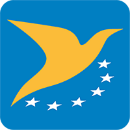 Cerere de autorizare pentru operațiuni desfășurate în cadrul cluburilor sau asociațiilor de aeromodelismCerere de autorizare pentru operațiuni desfășurate în cadrul cluburilor sau asociațiilor de aeromodelismCerere de autorizare pentru operațiuni desfășurate în cadrul cluburilor sau asociațiilor de aeromodelismCerere de autorizare pentru operațiuni desfășurate în cadrul cluburilor sau asociațiilor de aeromodelismCerere de autorizare pentru operațiuni desfășurate în cadrul cluburilor sau asociațiilor de aeromodelism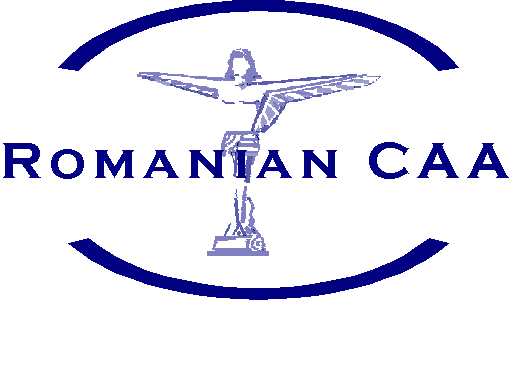 Instrucțiuni pentru completarea cereriiInstrucțiuni pentru completarea cereriiInstrucțiuni pentru completarea cereriiInstrucțiuni pentru completarea cereriiInstrucțiuni pentru completarea cereriiInstrucțiuni pentru completarea cereriiInstrucțiuni pentru completarea cereriiProtecția datelor cu caracter personal: Datele cu caracter personal cuprinse în această cerere sunt prelucrate de către AACR în baza Regulamentului (UE) 2016/679 al Parlamentului European și al Consiliului din 27 aprilie 2016 privind protecția persoanelor fizice în ceea ce privește prelucrarea datelor cu caracter personal și privind libera circulație a acestor date și de abrogare a Directivei 95/46/CE (Regulamentul general privind protecția datelor). Datele cu caracter personal vor fi prelucrate în scopul implementării, gestionării și urmăririi cererii de către AACR în conformitate cu art. 12 din Regulamentul (UE) 2019/947 din 24 mai 2019 privind regulile și procedurile de exploatare a aeronavelor fără pilot.În cazul în care solicitantul solicită informații suplimentare cu privire la prelucrarea datelor sale personale sau la exercitarea drepturilor sale (de exemplu, accesul sau rectificarea datelor incorecte sau incomplete), el sau ea trebuie să contacteze AACR.Solicitantul are dreptul de a depune în orice moment o plângere cu privire la prelucrarea datelor sale cu caracter personal la autoritatea națională de supraveghere a protecției datelor.Sunt de acord cu prelucrarea, inclusiv partajarea electronică a datelor mele cu caracter personal, în scopul eliberării unei autorizări pentru operațiuni din categoria „specială” în conformitate cu Regulamentul (UE) 2016/679 al Parlamentului European și al Consiliului din 27 aprilie 2016 privind protecția persoanelor fizice în ceea ce privește prelucrarea datelor cu caracter personal și privind libera circulație a datelor și de abrogare a Directivei 95/46/CE (Regulamentul general privind protecția datelor) și a Legii din 10 mai 2018 privind protecția datelor cu caracter personal.Protecția datelor cu caracter personal: Datele cu caracter personal cuprinse în această cerere sunt prelucrate de către AACR în baza Regulamentului (UE) 2016/679 al Parlamentului European și al Consiliului din 27 aprilie 2016 privind protecția persoanelor fizice în ceea ce privește prelucrarea datelor cu caracter personal și privind libera circulație a acestor date și de abrogare a Directivei 95/46/CE (Regulamentul general privind protecția datelor). Datele cu caracter personal vor fi prelucrate în scopul implementării, gestionării și urmăririi cererii de către AACR în conformitate cu art. 12 din Regulamentul (UE) 2019/947 din 24 mai 2019 privind regulile și procedurile de exploatare a aeronavelor fără pilot.În cazul în care solicitantul solicită informații suplimentare cu privire la prelucrarea datelor sale personale sau la exercitarea drepturilor sale (de exemplu, accesul sau rectificarea datelor incorecte sau incomplete), el sau ea trebuie să contacteze AACR.Solicitantul are dreptul de a depune în orice moment o plângere cu privire la prelucrarea datelor sale cu caracter personal la autoritatea națională de supraveghere a protecției datelor.Sunt de acord cu prelucrarea, inclusiv partajarea electronică a datelor mele cu caracter personal, în scopul eliberării unei autorizări pentru operațiuni din categoria „specială” în conformitate cu Regulamentul (UE) 2016/679 al Parlamentului European și al Consiliului din 27 aprilie 2016 privind protecția persoanelor fizice în ceea ce privește prelucrarea datelor cu caracter personal și privind libera circulație a datelor și de abrogare a Directivei 95/46/CE (Regulamentul general privind protecția datelor) și a Legii din 10 mai 2018 privind protecția datelor cu caracter personal.Protecția datelor cu caracter personal: Datele cu caracter personal cuprinse în această cerere sunt prelucrate de către AACR în baza Regulamentului (UE) 2016/679 al Parlamentului European și al Consiliului din 27 aprilie 2016 privind protecția persoanelor fizice în ceea ce privește prelucrarea datelor cu caracter personal și privind libera circulație a acestor date și de abrogare a Directivei 95/46/CE (Regulamentul general privind protecția datelor). Datele cu caracter personal vor fi prelucrate în scopul implementării, gestionării și urmăririi cererii de către AACR în conformitate cu art. 12 din Regulamentul (UE) 2019/947 din 24 mai 2019 privind regulile și procedurile de exploatare a aeronavelor fără pilot.În cazul în care solicitantul solicită informații suplimentare cu privire la prelucrarea datelor sale personale sau la exercitarea drepturilor sale (de exemplu, accesul sau rectificarea datelor incorecte sau incomplete), el sau ea trebuie să contacteze AACR.Solicitantul are dreptul de a depune în orice moment o plângere cu privire la prelucrarea datelor sale cu caracter personal la autoritatea națională de supraveghere a protecției datelor.Sunt de acord cu prelucrarea, inclusiv partajarea electronică a datelor mele cu caracter personal, în scopul eliberării unei autorizări pentru operațiuni din categoria „specială” în conformitate cu Regulamentul (UE) 2016/679 al Parlamentului European și al Consiliului din 27 aprilie 2016 privind protecția persoanelor fizice în ceea ce privește prelucrarea datelor cu caracter personal și privind libera circulație a datelor și de abrogare a Directivei 95/46/CE (Regulamentul general privind protecția datelor) și a Legii din 10 mai 2018 privind protecția datelor cu caracter personal.Protecția datelor cu caracter personal: Datele cu caracter personal cuprinse în această cerere sunt prelucrate de către AACR în baza Regulamentului (UE) 2016/679 al Parlamentului European și al Consiliului din 27 aprilie 2016 privind protecția persoanelor fizice în ceea ce privește prelucrarea datelor cu caracter personal și privind libera circulație a acestor date și de abrogare a Directivei 95/46/CE (Regulamentul general privind protecția datelor). Datele cu caracter personal vor fi prelucrate în scopul implementării, gestionării și urmăririi cererii de către AACR în conformitate cu art. 12 din Regulamentul (UE) 2019/947 din 24 mai 2019 privind regulile și procedurile de exploatare a aeronavelor fără pilot.În cazul în care solicitantul solicită informații suplimentare cu privire la prelucrarea datelor sale personale sau la exercitarea drepturilor sale (de exemplu, accesul sau rectificarea datelor incorecte sau incomplete), el sau ea trebuie să contacteze AACR.Solicitantul are dreptul de a depune în orice moment o plângere cu privire la prelucrarea datelor sale cu caracter personal la autoritatea națională de supraveghere a protecției datelor.Sunt de acord cu prelucrarea, inclusiv partajarea electronică a datelor mele cu caracter personal, în scopul eliberării unei autorizări pentru operațiuni din categoria „specială” în conformitate cu Regulamentul (UE) 2016/679 al Parlamentului European și al Consiliului din 27 aprilie 2016 privind protecția persoanelor fizice în ceea ce privește prelucrarea datelor cu caracter personal și privind libera circulație a datelor și de abrogare a Directivei 95/46/CE (Regulamentul general privind protecția datelor) și a Legii din 10 mai 2018 privind protecția datelor cu caracter personal.Protecția datelor cu caracter personal: Datele cu caracter personal cuprinse în această cerere sunt prelucrate de către AACR în baza Regulamentului (UE) 2016/679 al Parlamentului European și al Consiliului din 27 aprilie 2016 privind protecția persoanelor fizice în ceea ce privește prelucrarea datelor cu caracter personal și privind libera circulație a acestor date și de abrogare a Directivei 95/46/CE (Regulamentul general privind protecția datelor). Datele cu caracter personal vor fi prelucrate în scopul implementării, gestionării și urmăririi cererii de către AACR în conformitate cu art. 12 din Regulamentul (UE) 2019/947 din 24 mai 2019 privind regulile și procedurile de exploatare a aeronavelor fără pilot.În cazul în care solicitantul solicită informații suplimentare cu privire la prelucrarea datelor sale personale sau la exercitarea drepturilor sale (de exemplu, accesul sau rectificarea datelor incorecte sau incomplete), el sau ea trebuie să contacteze AACR.Solicitantul are dreptul de a depune în orice moment o plângere cu privire la prelucrarea datelor sale cu caracter personal la autoritatea națională de supraveghere a protecției datelor.Sunt de acord cu prelucrarea, inclusiv partajarea electronică a datelor mele cu caracter personal, în scopul eliberării unei autorizări pentru operațiuni din categoria „specială” în conformitate cu Regulamentul (UE) 2016/679 al Parlamentului European și al Consiliului din 27 aprilie 2016 privind protecția persoanelor fizice în ceea ce privește prelucrarea datelor cu caracter personal și privind libera circulație a datelor și de abrogare a Directivei 95/46/CE (Regulamentul general privind protecția datelor) și a Legii din 10 mai 2018 privind protecția datelor cu caracter personal.Protecția datelor cu caracter personal: Datele cu caracter personal cuprinse în această cerere sunt prelucrate de către AACR în baza Regulamentului (UE) 2016/679 al Parlamentului European și al Consiliului din 27 aprilie 2016 privind protecția persoanelor fizice în ceea ce privește prelucrarea datelor cu caracter personal și privind libera circulație a acestor date și de abrogare a Directivei 95/46/CE (Regulamentul general privind protecția datelor). Datele cu caracter personal vor fi prelucrate în scopul implementării, gestionării și urmăririi cererii de către AACR în conformitate cu art. 12 din Regulamentul (UE) 2019/947 din 24 mai 2019 privind regulile și procedurile de exploatare a aeronavelor fără pilot.În cazul în care solicitantul solicită informații suplimentare cu privire la prelucrarea datelor sale personale sau la exercitarea drepturilor sale (de exemplu, accesul sau rectificarea datelor incorecte sau incomplete), el sau ea trebuie să contacteze AACR.Solicitantul are dreptul de a depune în orice moment o plângere cu privire la prelucrarea datelor sale cu caracter personal la autoritatea națională de supraveghere a protecției datelor.Sunt de acord cu prelucrarea, inclusiv partajarea electronică a datelor mele cu caracter personal, în scopul eliberării unei autorizări pentru operațiuni din categoria „specială” în conformitate cu Regulamentul (UE) 2016/679 al Parlamentului European și al Consiliului din 27 aprilie 2016 privind protecția persoanelor fizice în ceea ce privește prelucrarea datelor cu caracter personal și privind libera circulație a datelor și de abrogare a Directivei 95/46/CE (Regulamentul general privind protecția datelor) și a Legii din 10 mai 2018 privind protecția datelor cu caracter personal.Protecția datelor cu caracter personal: Datele cu caracter personal cuprinse în această cerere sunt prelucrate de către AACR în baza Regulamentului (UE) 2016/679 al Parlamentului European și al Consiliului din 27 aprilie 2016 privind protecția persoanelor fizice în ceea ce privește prelucrarea datelor cu caracter personal și privind libera circulație a acestor date și de abrogare a Directivei 95/46/CE (Regulamentul general privind protecția datelor). Datele cu caracter personal vor fi prelucrate în scopul implementării, gestionării și urmăririi cererii de către AACR în conformitate cu art. 12 din Regulamentul (UE) 2019/947 din 24 mai 2019 privind regulile și procedurile de exploatare a aeronavelor fără pilot.În cazul în care solicitantul solicită informații suplimentare cu privire la prelucrarea datelor sale personale sau la exercitarea drepturilor sale (de exemplu, accesul sau rectificarea datelor incorecte sau incomplete), el sau ea trebuie să contacteze AACR.Solicitantul are dreptul de a depune în orice moment o plângere cu privire la prelucrarea datelor sale cu caracter personal la autoritatea națională de supraveghere a protecției datelor.Sunt de acord cu prelucrarea, inclusiv partajarea electronică a datelor mele cu caracter personal, în scopul eliberării unei autorizări pentru operațiuni din categoria „specială” în conformitate cu Regulamentul (UE) 2016/679 al Parlamentului European și al Consiliului din 27 aprilie 2016 privind protecția persoanelor fizice în ceea ce privește prelucrarea datelor cu caracter personal și privind libera circulație a datelor și de abrogare a Directivei 95/46/CE (Regulamentul general privind protecția datelor) și a Legii din 10 mai 2018 privind protecția datelor cu caracter personal.Detalii despre clubul sau asociația de aeromodelismDetalii despre clubul sau asociația de aeromodelismDetalii despre clubul sau asociația de aeromodelismDetalii despre clubul sau asociația de aeromodelismDetalii despre clubul sau asociația de aeromodelismDetalii despre clubul sau asociația de aeromodelismDetalii despre clubul sau asociația de aeromodelism1.1 Numărul de înregistrare al clubului sau asociației de aeromodelism în registrul operatorilor de aeronave fără pilot1.1 Numărul de înregistrare al clubului sau asociației de aeromodelism în registrul operatorilor de aeronave fără pilot1.1 Numărul de înregistrare al clubului sau asociației de aeromodelism în registrul operatorilor de aeronave fără pilot1.1 Numărul de înregistrare al clubului sau asociației de aeromodelism în registrul operatorilor de aeronave fără pilot1.1 Numărul de înregistrare al clubului sau asociației de aeromodelism în registrul operatorilor de aeronave fără pilot1.2 Numele clubului sau asociației de aeromodelism1.2 Numele clubului sau asociației de aeromodelism1.2 Numele clubului sau asociației de aeromodelism1.2 Numele clubului sau asociației de aeromodelism1.2 Numele clubului sau asociației de aeromodelism1.3 Certificatul de Identitate Sportivă1.3 Certificatul de Identitate Sportivă1.3 Certificatul de Identitate Sportivă1.3 Certificatul de Identitate Sportivă1.3 Certificatul de Identitate Sportivă1.4 Adresa sediului social al clubului sau asociației aeromodelism1.4 Adresa sediului social al clubului sau asociației aeromodelism1.4 Adresa sediului social al clubului sau asociației aeromodelism1.4 Adresa sediului social al clubului sau asociației aeromodelism1.4 Adresa sediului social al clubului sau asociației aeromodelism1.5 Persoana de contact1.5 Persoana de contact1.5 Persoana de contact1.5.1 Nume și prenume1.5.1 Nume și prenume1.5 Persoana de contact1.5 Persoana de contact1.5 Persoana de contact1.5.2 Funcție ocupată1.5.2 Funcție ocupată1.5 Persoana de contact1.5 Persoana de contact1.5 Persoana de contact1.5.3 Telefon1.5.3 Telefon1.5 Persoana de contact1.5 Persoana de contact1.5 Persoana de contact1.5.4 Adresă e-mail1.5.4 Adresă e-mail2. Date de operare2. Date de operare2. Date de operare2. Date de operare2. Date de operare2. Date de operare2. Date de operare2.1 Locațiile planificate ale operațiunilor care urmează să fie efectuate2.1 Locațiile planificate ale operațiunilor care urmează să fie efectuate2.1 Locațiile planificate ale operațiunilor care urmează să fie efectuate2.1 Locațiile planificate ale operațiunilor care urmează să fie efectuate2.2 Scopul (scopurile) operațiunii2.2 Scopul (scopurile) operațiunii2.2 Scopul (scopurile) operațiunii2.2 Scopul (scopurile) operațiunii2.3 Tipul (tipurile) de operare2.3 Tipul (tipurile) de operare2.3 Tipul (tipurile) de operare2.3 Tipul (tipurile) de operareVLOS FPVVLOS FPVVLOS FPV3. Piloți aparținând unui club sau asociație de aeromodelism3. Piloți aparținând unui club sau asociație de aeromodelism3. Piloți aparținând unui club sau asociație de aeromodelism3. Piloți aparținând unui club sau asociație de aeromodelism3. Piloți aparținând unui club sau asociație de aeromodelism3. Piloți aparținând unui club sau asociație de aeromodelism3. Piloți aparținând unui club sau asociație de aeromodelism3.1 Vârsta minimă a pilotului3.1 Vârsta minimă a pilotului3.1 Vârsta minimă a pilotului3.1 Vârsta minimă a pilotului3.2 Competențe minime ale pilotului3.2 Competențe minime ale pilotului3.2 Competențe minime ale pilotului3.2 Competențe minime ale pilotuluiComentariiComentariiComentariiComentariiComentariiComentariiComentarii5. Declarație de conformitate5. Declarație de conformitate5. Declarație de conformitate5. Declarație de conformitate5. Declarație de conformitate5. Declarație de conformitate5. Declarație de conformitateSubsemnatul declar că operațiunea cu UAS va respecta:toate legile UE și naționale aplicabile privind confidențialitatea, protecția datelor, răspunderea, asigurarea, siguranța și protecția mediului;cerințele aplicabile ale Regulamentului (UE) 2019/947; șirestricții și condiții specificate în autorizația de efectuare a operațiunilor în cadrul cluburilor sau asociațiilor de aeromodelism eliberată de AACR.Subsemnatul declar că operațiunea cu UAS va respecta:toate legile UE și naționale aplicabile privind confidențialitatea, protecția datelor, răspunderea, asigurarea, siguranța și protecția mediului;cerințele aplicabile ale Regulamentului (UE) 2019/947; șirestricții și condiții specificate în autorizația de efectuare a operațiunilor în cadrul cluburilor sau asociațiilor de aeromodelism eliberată de AACR.Subsemnatul declar că operațiunea cu UAS va respecta:toate legile UE și naționale aplicabile privind confidențialitatea, protecția datelor, răspunderea, asigurarea, siguranța și protecția mediului;cerințele aplicabile ale Regulamentului (UE) 2019/947; șirestricții și condiții specificate în autorizația de efectuare a operațiunilor în cadrul cluburilor sau asociațiilor de aeromodelism eliberată de AACR.Subsemnatul declar că operațiunea cu UAS va respecta:toate legile UE și naționale aplicabile privind confidențialitatea, protecția datelor, răspunderea, asigurarea, siguranța și protecția mediului;cerințele aplicabile ale Regulamentului (UE) 2019/947; șirestricții și condiții specificate în autorizația de efectuare a operațiunilor în cadrul cluburilor sau asociațiilor de aeromodelism eliberată de AACR.Subsemnatul declar că operațiunea cu UAS va respecta:toate legile UE și naționale aplicabile privind confidențialitatea, protecția datelor, răspunderea, asigurarea, siguranța și protecția mediului;cerințele aplicabile ale Regulamentului (UE) 2019/947; șirestricții și condiții specificate în autorizația de efectuare a operațiunilor în cadrul cluburilor sau asociațiilor de aeromodelism eliberată de AACR.Subsemnatul declar că operațiunea cu UAS va respecta:toate legile UE și naționale aplicabile privind confidențialitatea, protecția datelor, răspunderea, asigurarea, siguranța și protecția mediului;cerințele aplicabile ale Regulamentului (UE) 2019/947; șirestricții și condiții specificate în autorizația de efectuare a operațiunilor în cadrul cluburilor sau asociațiilor de aeromodelism eliberată de AACR.Subsemnatul declar că operațiunea cu UAS va respecta:toate legile UE și naționale aplicabile privind confidențialitatea, protecția datelor, răspunderea, asigurarea, siguranța și protecția mediului;cerințele aplicabile ale Regulamentului (UE) 2019/947; șirestricții și condiții specificate în autorizația de efectuare a operațiunilor în cadrul cluburilor sau asociațiilor de aeromodelism eliberată de AACR.6. Anexe 6. Anexe 6. Anexe 6. Anexe 6. Anexe 6. Anexe 6. Anexe 6.1 Confirmarea plății efectuate pentru eliberarea autorizației de operare. Titlul trebuie să includă: „Numele operatorului, tariful pentru eliberarea autorizației pentru operațiunea efectuată în cadrul cluburilor și asociațiilor de aeromodele”.6.2 Proceduri organizatorice aplicabile unui club sau asociație de aeromodelism.6.3 O copie a documentului care specifică structura organizatorică a clubului sau asociației de aeromodelism (statut).6.4 În cazul utilizării UAS-urilor cu un MTOM mai mare de 20 kg - o copie a asigurării de răspundere civilă sau un document care confirmă plata primei de asigurare de către clubul sau asociația de aeromodelism sau de către membrii acesteia.6.5 Procura originală în care se specifică persoana care acționează în numele clubului sau asociației care este persoană fizică - modelul de procură se găsește în instrucțiunile de completare a cererii.6.1 Confirmarea plății efectuate pentru eliberarea autorizației de operare. Titlul trebuie să includă: „Numele operatorului, tariful pentru eliberarea autorizației pentru operațiunea efectuată în cadrul cluburilor și asociațiilor de aeromodele”.6.2 Proceduri organizatorice aplicabile unui club sau asociație de aeromodelism.6.3 O copie a documentului care specifică structura organizatorică a clubului sau asociației de aeromodelism (statut).6.4 În cazul utilizării UAS-urilor cu un MTOM mai mare de 20 kg - o copie a asigurării de răspundere civilă sau un document care confirmă plata primei de asigurare de către clubul sau asociația de aeromodelism sau de către membrii acesteia.6.5 Procura originală în care se specifică persoana care acționează în numele clubului sau asociației care este persoană fizică - modelul de procură se găsește în instrucțiunile de completare a cererii.6.1 Confirmarea plății efectuate pentru eliberarea autorizației de operare. Titlul trebuie să includă: „Numele operatorului, tariful pentru eliberarea autorizației pentru operațiunea efectuată în cadrul cluburilor și asociațiilor de aeromodele”.6.2 Proceduri organizatorice aplicabile unui club sau asociație de aeromodelism.6.3 O copie a documentului care specifică structura organizatorică a clubului sau asociației de aeromodelism (statut).6.4 În cazul utilizării UAS-urilor cu un MTOM mai mare de 20 kg - o copie a asigurării de răspundere civilă sau un document care confirmă plata primei de asigurare de către clubul sau asociația de aeromodelism sau de către membrii acesteia.6.5 Procura originală în care se specifică persoana care acționează în numele clubului sau asociației care este persoană fizică - modelul de procură se găsește în instrucțiunile de completare a cererii.6.1 Confirmarea plății efectuate pentru eliberarea autorizației de operare. Titlul trebuie să includă: „Numele operatorului, tariful pentru eliberarea autorizației pentru operațiunea efectuată în cadrul cluburilor și asociațiilor de aeromodele”.6.2 Proceduri organizatorice aplicabile unui club sau asociație de aeromodelism.6.3 O copie a documentului care specifică structura organizatorică a clubului sau asociației de aeromodelism (statut).6.4 În cazul utilizării UAS-urilor cu un MTOM mai mare de 20 kg - o copie a asigurării de răspundere civilă sau un document care confirmă plata primei de asigurare de către clubul sau asociația de aeromodelism sau de către membrii acesteia.6.5 Procura originală în care se specifică persoana care acționează în numele clubului sau asociației care este persoană fizică - modelul de procură se găsește în instrucțiunile de completare a cererii.6.1 Confirmarea plății efectuate pentru eliberarea autorizației de operare. Titlul trebuie să includă: „Numele operatorului, tariful pentru eliberarea autorizației pentru operațiunea efectuată în cadrul cluburilor și asociațiilor de aeromodele”.6.2 Proceduri organizatorice aplicabile unui club sau asociație de aeromodelism.6.3 O copie a documentului care specifică structura organizatorică a clubului sau asociației de aeromodelism (statut).6.4 În cazul utilizării UAS-urilor cu un MTOM mai mare de 20 kg - o copie a asigurării de răspundere civilă sau un document care confirmă plata primei de asigurare de către clubul sau asociația de aeromodelism sau de către membrii acesteia.6.5 Procura originală în care se specifică persoana care acționează în numele clubului sau asociației care este persoană fizică - modelul de procură se găsește în instrucțiunile de completare a cererii.6.1 Confirmarea plății efectuate pentru eliberarea autorizației de operare. Titlul trebuie să includă: „Numele operatorului, tariful pentru eliberarea autorizației pentru operațiunea efectuată în cadrul cluburilor și asociațiilor de aeromodele”.6.2 Proceduri organizatorice aplicabile unui club sau asociație de aeromodelism.6.3 O copie a documentului care specifică structura organizatorică a clubului sau asociației de aeromodelism (statut).6.4 În cazul utilizării UAS-urilor cu un MTOM mai mare de 20 kg - o copie a asigurării de răspundere civilă sau un document care confirmă plata primei de asigurare de către clubul sau asociația de aeromodelism sau de către membrii acesteia.6.5 Procura originală în care se specifică persoana care acționează în numele clubului sau asociației care este persoană fizică - modelul de procură se găsește în instrucțiunile de completare a cererii.6.1 Confirmarea plății efectuate pentru eliberarea autorizației de operare. Titlul trebuie să includă: „Numele operatorului, tariful pentru eliberarea autorizației pentru operațiunea efectuată în cadrul cluburilor și asociațiilor de aeromodele”.6.2 Proceduri organizatorice aplicabile unui club sau asociație de aeromodelism.6.3 O copie a documentului care specifică structura organizatorică a clubului sau asociației de aeromodelism (statut).6.4 În cazul utilizării UAS-urilor cu un MTOM mai mare de 20 kg - o copie a asigurării de răspundere civilă sau un document care confirmă plata primei de asigurare de către clubul sau asociația de aeromodelism sau de către membrii acesteia.6.5 Procura originală în care se specifică persoana care acționează în numele clubului sau asociației care este persoană fizică - modelul de procură se găsește în instrucțiunile de completare a cererii.(Data)(Data)(semnătură lizibilă)(semnătură lizibilă)(semnătură lizibilă)(semnătură lizibilă)(semnătură lizibilă)